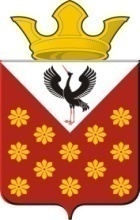  Свердловская областьБайкаловский районПостановлениеглавы муниципального образованияКраснополянское сельское постановление от  04 сентября 2017 года    №  156                                                                 Об утверждении плана и порядка действий по ликвидации аварийных ситуаций  на территории муниципального образования Краснополянское сельское поселениеВ соответствии со статьей 14 Федерального закона от 06.10.2003 N 131-ФЗ "Об общих принципах организации местного самоуправления в Российской Федерации", Федеральным законом от 27.07.2010 N 190-ФЗ "О теплоснабжении" Приказа Министерства энергетики Российской Федерации от 12.03.2013 года №103 «Об утверждении правил оценки готовности к отопительному периоду»ПОСТАНОВЛЯЮ:	1. Утвердить План действий по ликвидации последствий аварийных ситуаций на объектах ЖКХ на территории муниципального образования Краснополянское сельское поселениеКраснополянское сельское поселение. (Приложение № 1);	2. Утвердить Порядок ликвидации аварийных ситуаций в системах теплоснабжения с учетом взаимодействия  МУП ЖКХ «Елань», ООО «Теплоснаб» и Администрации муниципального образования  Краснополянское сельское поселения. (Приложение № 2)	3. Опубликовать настоящее Постановление в Информационном вестнике Краснополянского сельского поселения и разместить на сайте муниципального образования в сети «Интернет» www.krasnopolyanskoe.ru	4. Контроль исполнения настоящего Постановления возложить на заместителя главы администрации (вопросам ЖКХ и по местному хозяйству) Снигирева А.Н.Глава Краснополянского сельского поселения                                           Л.А. Федотова